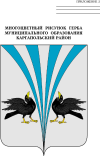 Российская ФедерацияКурганская областьДума Каргапольского муниципального округаР Е Ш Е Н И Еот   04.07.2023 г. № 313р.п. КаргапольеО внесении изменений в решение Думы Каргапольского муниципального округа от 15.09.2022г. № 165 «Об утверждении Порядка уведомления лицами, замещающими муниципальные должности в Каргапольском муниципальном округе, о возникновении личной заинтересованности при исполнении должностных обязанностей, которая приводит или может привести к конфликту интересов»В соответствии с Федеральным законом от 06.10.2003 года № 131-ФЗ «Об общих принципах организации местного самоуправления в Российской Федерации», Федеральным законом от 25.12.2008 года № 273 «О противодействии коррупции», уставом Каргапольского муниципального округа Курганской области Дума Каргапольского муниципального округа Курганской областиРЕШИЛА:1. Внести в Решение Думы Каргапольского муниципального округа от 15.09.2022 г. №165 «Об утверждении Порядка уведомления лицами, замещающими муниципальные должности в Каргапольском муниципальном округе, о возникновении личной заинтересованности при исполнении должностных обязанностей, которая приводит или может привести к конфликту интересов» следующее изменение:1.1. Пункт 1 решения после слов «интересов» дополнить словами «, согласно приложению к настоящему решению».2. Внести в Порядок уведомления лицами, замещающими муниципальные должности в Каргапольском муниципальном округе, о возникновении личной заинтересованности при исполнении должностных обязанностей, которая приводит или может привести к конфликту интересов, утвержденного приложением к решению Думы Каргапольского муниципального округа от 15.09.2022 г. №165 «Об утверждении Порядка уведомления лицами, замещающими муниципальные должности в Каргапольском муниципальном округе, о возникновении личной заинтересованности при исполнении должностных обязанностей, которая приводит или может привести к конфликту интересов» следующее изменение:2.1. Пункт 3 Порядка изложить в следующей редакции:«3. Лицо, замещающее муниципальную должность, передает уведомление лично либо направляет его посредством почтовой связи с уведомлением о получении в Думу Каргапольского муниципального округа Курганской области, как только ему станет известно о личной заинтересованности при исполнении должностных обязанностей, которая приводит или может привести к конфликту интересов.Уведомление регистрируется в день его поступления, на уведомлении проставляется отметка о регистрации с указанием регистрационного номера, даты регистрации. Копия уведомления, на которой также проставляется отметка о регистрации, выдается депутату, представившему уведомление либо направляется посредством почтовой связи с уведомлением о получении не позднее рабочего дня, следующего за днем поступления уведомления.».2.2. Пункт 6 Порядка изложить в следующей редакции:«6. По результатам предварительного рассмотрения уведомлений лицом, ответственным за работу по профилактике коррупционных и иных правонарушений, подготавливается мотивированное заключение на каждое из них.Уведомления, мотивированные заключения и другие материалы, полученные в ходе предварительного рассмотрения, представляются председателю Думы Каргапольского муниципального округа в течение семи рабочих дней со дня поступления уведомлений.В случае направления запросов, указанных в пункте 5 настоящего Порядка, уведомления, мотивированные заключения и другие материалы представляются председателю Думы Каргапольского муниципального округа в течение 45 дней со дня поступления уведомлений. Указанный срок по решению председателя Думы Каргапольского муниципального округа продляется, но не более чем на 30 дней, если не поступили ответы на запросы, указанные в пункте 5 настоящего Порядка»3. Настоящее решение вступает в силу со дня его подписания.4. Опубликовать настоящее решение в информационном листке «Вестник  Каргапольского муниципального округа» и разместить на официальном сайте Каргапольского муниципального округа в информационно-телекоммуникационной сети «Интернет».Председатель ДумыКаргапольского муниципального округа			    	     	          Е.В. Кучин	Глава Каргапольского муниципального округа                                          	          Е.Е. Ленков